Протокол № 1Засідання Наукового товариства студентів, аспірантів і молодих вчених факультету лісового господарства та екологіїПоліського національного університетувід 27.09.2021Присутні: МАРКОВ Ф., ШВЕЦЬ М., ЗИМАРОЄВА А., УСТИМЕНКО В., СІРУК І., ЛЮХ К., ЗИБАЛОВА А., БИКОВСЬКИЙ Т., ВОЛЬСЬКА І., СЕРГІЙЧУК О., РУБАНОВА О., КОГУТЬ В., КРАВЧУК Т., КРУЧЕНЮК Д., ГРИЦЮК Л., БУКША Н., БОЙКО А.,	ЧУРИНА А., ОСАДЧУК С., КРИВОЛАПЧУК В. , КОЗАК І.Головуюча: СІРУК І.Порядок денний:Про затвердження плану діяльності Наукового товариства студентів, аспірантів і молодих вчених  факультету лісового господарства  та екології Поліського національного університету на 2021-2022 н.р.Оновлення списку молодих вчених Наукового товариства студентів, аспірантів і молодих вчених  факультету лісового господарства  та екології Поліського національного університету на 2021-2022 н.р.Різне.СЛУХАЛИ: СІРУК Ірину про План діяльності Наукового товариства студентів, аспірантів і молодих вчених  факультету лісового господарства  та екології Поліського національного університету. У ході відкритого голосування план роботи Наукового товариства було підтримано одноголосно. У ході відкритого голосування план роботи Наукового товариства було підтримано одноголосно.СЛУХАЛИ:В зв’язку з віковими обмеженнями щодо осіб (до 35 років) , які можуть входити до Наукового товариства студентів, аспірантів і молодих вчених, було внесено такі зміни:Вилучити зі списку молодих вчених факультету лісового господарства  та екології наступних осіб:СІРУКА Юрія;ЛЕСЬ Анастасію; Добавити до списку молодих вчених факультету лісового господарства  та екології наступних осіб:КРАВЧУК Т. –аспірант 1 року навчання;КОГУТЬ В. –здобувач ОС « Магістр»  спец. 205 (1 курс)РУБАНОВА О.- здобувач ОС « Магістр»  спец. 205 (1 курс)ВОЛЬСЬКА І.-здобувач ОС «Бакалавр» спец. 205 (3 курс)СЕРГІЙЧУК О.- здобувач ОС «Бакалавр» спец. 205 (3 курс)КРУЧЕНЮК Д.- здобувач ОС «Бакалавр» спец. 205 (4 курс)КОЗАК І.- здобувач ОС «Бакалавр» спец. 205 (4 курс)ГРИЦЮК Л.- здобувач ОС «Бакалавр» спец. 101 (3 курс)БУКША Н.- здобувач ОС «Бакалавр» спец. 101 (4 курс)БОЙКО А.- здобувач ОС «Бакалавр» спец. 101 (4 курс)ЧУРИНА А. - здобувач ОС «Бакалавр» спец. 101 (2 курс)ОСАДЧУК С. - здобувач ОС «Бакалавр» спец. 101 (3 курс)КРИВОЛАПЧУК В. - здобувач ОС «Бакалавр» спец. 101 (2 курс)ГУДИМА В. - здобувач ОС «Бакалавр» спец. 207 (3 курс)СИТНИЦЬКА Т.- здобувач ОС «Бакалавр» спец. 103 (2 курс)КУТИШЕНКО А.- здобувач ОС «Бакалавр» спец. 103 (2 курс)У ході відкритого голосування склад Наукового товариства було підтримано затверджено.СЛУХАЛИ:Головуюча нагадала Науковому товариству про перемогу студентів в конкурсі  молодіжних екологічних ініціатив ПРООН проєкт «Зелена Житомирщина» https://www.youtube.com/watch?v=nuoHxi7ghV0. Крім того, завдяки співпраці з телеканалом Суспільне був зроблений відеоролик про талановиту молодь Поліського університету та власне про сам проєкт https://www.youtube.com/watch?v=80-CAylvug4&t=25s  також він перекладаний іноземною мовою https://l.facebook.com/l.php?u=https%3A%2F%2Fwww.youtube.com%2Fwatch%3Fv%3DiG6k7_cGjJY%26fbclid%3DIwAR2jfoWVnCLhkPW35OHQ7y2r2xWTXIBvuzJ_JCoXSIbC3_l4QpgbMtZGOtc&h=AT1Pbhexc_a2-jb0dw0NDF0-g8L8OX3cQtRYhvb7oihBzrpi8q2dPF_pckV0N13g5fT37JMiWIYWp141uMJmJ42ClNKKKCB8fGFQmokZJaKJsNuy0iuNKEUSFplSwWbrg1iMIQ, тому має можливість приймати участь у міжнародному конкурсі проєктів «Уouth4planet project» в розділі "Restoring balance with nature" https://earthbeat.youth4planet.com/earthbeat-film-challenge/?fbclid=IwAR384jtKAuPUJwz8iDjpTC34p9-k-E10g4UYkduWuInLNvYxT39pRZhZnAI. Також СІРУК І. відмітила, що важливою ланкою підвищення ефективності наукових досліджень є активна участь молодих учених у  наукових конференціях. Так, у ЗВО відбудеться 7-8 жовтня міжнародна науково-практична конференція « СУЧАСНІ ПРОБЛЕМИ ЛІСОВОГО ГОСПОДАРСТВА ТА ЕКОЛОГІЇ. ШЛЯХИ ВИРІШЕННЯ» https://www.facebook.com/permalink.php?story_fbid=1280609559023916&id=100012246513697 та традиційна конференція для Поліського національного університету «Ліс. Наука. Молодь», яка орієнтовно буде проведена в кінці листопада https://www.facebook.com/groups/1506454322998205/posts/2291664851143811/ УХВАЛИЛИ:Затвердити план роботи Наукового товариства  студентів, аспірантів і молодих вчених факультету лісового господарства та екології Поліського національного університету на 2021-2022 н.рЗатвердити список осіб Наукового товариства  студентів, аспірантів і молодих вчених факультету лісового господарства та екології Поліського національного університету на 2021-2022 н.рГолова Наукового товариства  факультетулісового господарства  та екології                                      СІРУК Ірина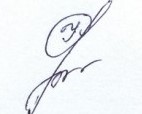 Секретар                                                                                       МАРКОВ Федір